ORDENANZA IX - Nº 510ANEXO ÚNICO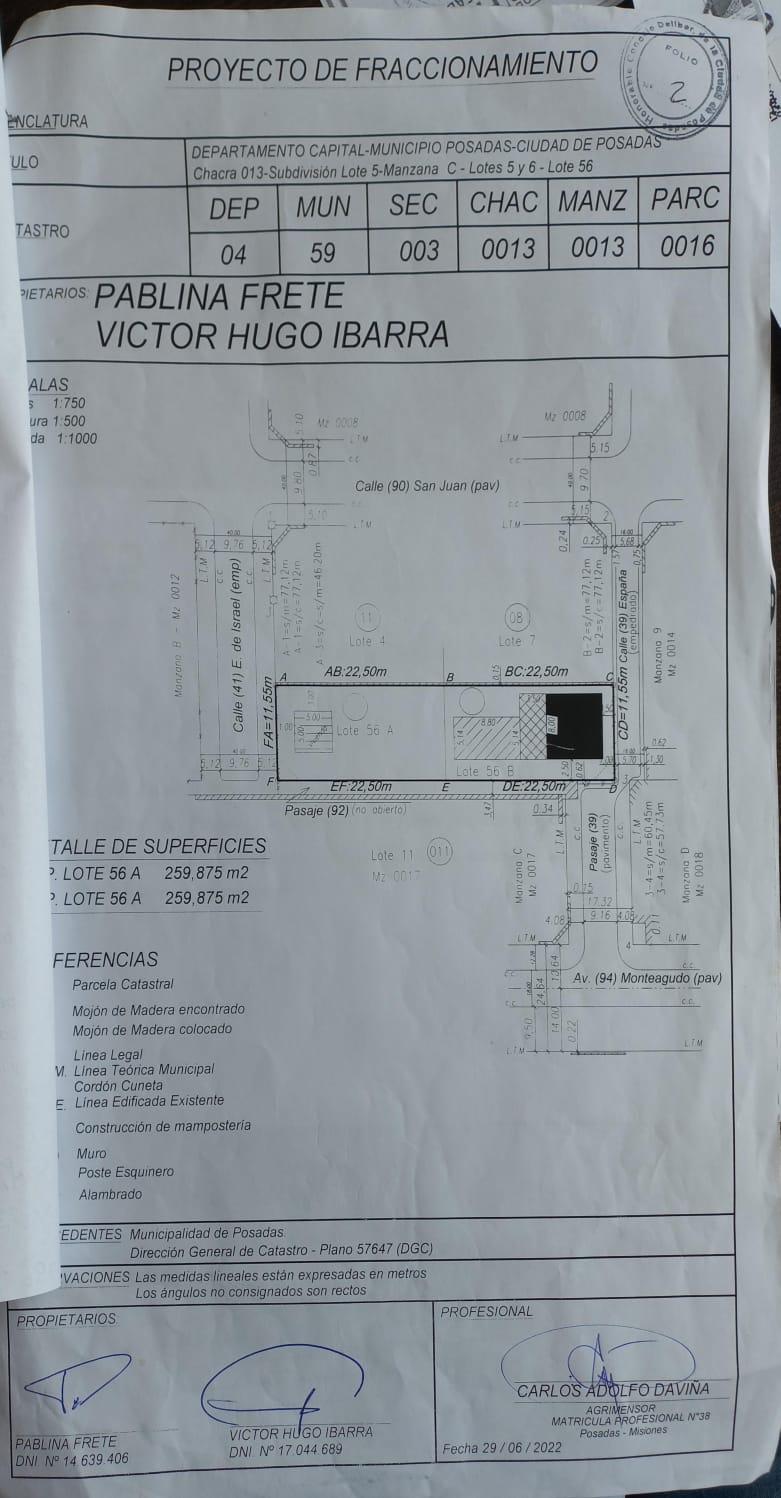 